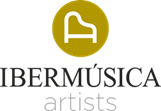 JAIME MARTÍNConductor Jaime Martín is Chief Conductor of the Melbourne Symphony 0rchestra, Chief Conductor of the National Symphony Orchestra of Ireland and Music Director of the Los Angeles Chamber Orchestra, and was Artistic Director and Principal Conductor of Sweden’s Gävle Symphony Orchestra from 2013 to 2022. In his native Spain he also currently holds the post of Principal Guest Conductor of the Spanish National Orchestra, served as Artistic Director of the Santander International Festival, and was a founding member of the Orquesta de Cadaqués, with whom he was associated for thirty years, and where he was Chief Conductor from 2012 to 2019.Recent highlights include acclaimed debut performances with the Dallas and Indianapolis Symphonies and the Dresden Philharmonic, an extensive UK tour with Gavle Symphony, and his debut conducting appearance at the BBC Proms, leading the BBC National Orchestra of Wales. In the 2023/24 season he will make his debut with the prestigious Budapest Festival Orchestra, and return to lead the Royal Stockholm Philharmonic, Queensland Symphony, Colorado Symphony, BBC National Orchestra of Wales, the Orquesta Sinfonica de Galicia and the Orquesta Sinfonica de Castilla y Leon. His programming with the Los Angeles Chamber Orchestra ranges from Pergolesi to Danny Elfman, including surveys of Mozart’s final symphonies, Schubert’s and Shostakovich’s 9th symphonies, and with the Melbourne Symphony he conducts major symphonic repertoire including Holst’s Planets, Mahler’s 3rd symphony, Strauss’s Ein Heldenleben, and the first of a series of recordings of Dvorak symphonies, as well as taking the orchestra on a residency in Indonesia.His discography includes Mozart’s Wind Concertos with the London Symphony Orchestra, a series of discs for Ondine Records with the Gävle Symphony Orchestra including the Brahms Serenades, Songs of Destiny, Brahms choral works with the Eric Ericson Chamber Choir, and the Brahms/Schoenberg Piano Quartet, as well as most recently works by Swedish composer Melcher Melchers.Before turning to conducting full-time in 2013, Martín was principal flute of the Royal Philharmonic Orchestra, Chamber Orchestra of Europe, English National Opera, Academy of St Martin the Fields and London Philharmonic Orchestra, and also sought-after as a soloist. He is a Fellow of the Royal College of Music in London, and in 2022 the jury of Spain’s Premios Nacionales de Música awarded him their annual prize for his contribution to classical music.Season 2023/24. Forbidden edition. www.ibermusica-artists.es.